Դ Ա Ս Ի   Պ Լ Ա ՆԴաս` համակարգչային  տեխնիկայի  կիրառմամբՈւսուցիչ՝            Գայանե  Սիմոնյան                                                                                                                                         Ամսաթիվը՝        04.04.2022 թ.                                                                                                     Առարկան՝          հանրահաշիվ                                                                                                      Դասարանը՝       10-րդ   Դասի  թեման՝   Սինուս  և  կոսինուս  ֆունկցիաների  հատկություններն  ու  գրաֆիկներըԴասի  բնույթը՝    նոր  նյութի հաղորդման  դաս Դասի  նպատակը՝   ընդհանրացնել  անկյան  և  թվի  սինուսի  ու  կոսինուսի,  թվային  ֆունկցիաների,  նրանց  որոշ  հատկությունների,  գրաֆիկների  ձևափոխությունների  մասին  ձեռք  բերած  գիտելիքները, համակարգել  սինուս  և  կոսինուս  ֆունկցիաների  մասին  գիտելիքները  և  մեկնաբանել  դրանց  հատկությունները  գրաֆիկորեն,   ձևավորել  ֆունկցիաների  ուսումնասիրության  ընթացքում  նրանց  գրաֆիկների  ներգրավման  կարողություններ, զարգացնել   առաջադրանքերը  կատարելիս  ձեռք  բերած  գիտելիքները  կիրառելու  հմտություններ, ցույց  տալ  ֆունկցիաների  կիրառական  նշանակությունը` սինուսի և  կոսինուսի  օրենքներով  նկարագրվող  երևույթների  օրինակների միջոցով,  հիմք  ստեղծել  ֆիզիկայի  դասընթացում  ներդաշնակ  տատանումների  վերաբերյալ  թեման   ուսումնասիրելու  համար: Ակնկալվող վերջնարդյունքները՝ Իմանա և կիրառի y = sin x   և   y = cos x  ֆունկցիաների  հիմնական  հատկությունները  (որոշման և արժեքների տիրույթներ, սահմանափակություն, զրոներ, զույգություն, պարբերականություն, մոնոտոնություն, նշանապահպանում, էքստրեմումներ, մեծագույն և փոքրագույն արժեքներ): Կառուցի (նաև դինամիկ մաթեմատիկայի ծրագրերով) այդ  եռանկյունաչափական ֆունկցիաների գրաֆիկները և դրանց  միջոցով  մեկնաբանի ու թվարկի տրված ֆունկցիաների հատկությունները: Գաղափար ունենա ներդաշնակ տատանումներ հասկացության մասին։Պատկերացում ունենա սինուսոիդների  մասին:Դասի ընթացքում կիրառված մեթոդները, մոտեցումներն ու ուսումնական գործունեության տեսակները կնպաստեն հետևյալ առանցքային կաևողունակությունների ձևավորմանը՝Մաթեմատիկական և գիտատեխնիկական կարողունակություն,Լեզվական գրագիտություն և կարողունակությունԴասի  կահավորումը՝  համակարգիչ,  պրոյեկտոր  և  մեծ  էկրան, առաջադրանքների թերթիկներ  Դասի  ընթացքը.Բանավոր  հարցումՆոր  նյութի  հաղորդումԱռաջադրանքների  կատարում    Դասի  ամփոփում  և  գնահատումՏնային  աշխատանքի  հանձնարարում           Դ Ա Ս Ի    Ը Ն Թ Ա Ց Ք Ի      Ն Կ Ա Ր Ա Գ Ր ՈՒ Թ Յ ՈՒ Ն Ը1. ԲԱՆԱՎՈՐ   ՀԱՐՑՈՒՄ      Էկրանին  հերթով  բացվում  են  հարցեր,  որոնց  պատասխանները  հնարավորություն  են  տալիս  կրկնել  և  ընդհանրացնել  արդեն  ունեցած  այն  գիտելիքները,  որոնք  անհրաժեշտ  են  նոր  նյութը  յուրացնելու  համար:  Հարցերը  հետևյալն  են՝Որո՞նք  են  սինուս  և  կոսինուս  ֆունկցիաների  հիմնական  պարբերությունները: Եռանկյունաչափական  ֆունկցիաներից  որո՞նք  են  կենտ  և  որոնք՝  զույգ: Գրաֆիկում  ինչպե՞ս  է  դրսևորվում  ֆունկցիայի  զույգությունը: Ո՞ր  միջակայքերն  են  անվանում  ֆունկցիայի  նշանապահպանման  միջակայքեր:  Ո՞ր  միջակայքն  են  անվանում  ֆունկցիայի  մոնոտոնության  միջակայք:  Ելնելով  y=f(x)  ֆունկցիայի  գրաֆիկից,   ինչպե՞ս  կառուցել  y=f(x+a)  ֆունկցիայի   գրաֆիկը: 2. ՆՈՐ  ՆՅՈՒԹԻ  ՀԱՂՈՐԴՈՒՄ     Նոր  նյութի  հաղորդումն  ուղեկցվում  է  երկու սահիկաշարերի ցուցադրմամբ:      «Սինուս  ֆունկցիայի  հատկություններն  ու  գրաֆիկը» սահիկաշարի 4-11-րդ սահիկներում  լուսաբանվում  է  y = sin x  ֆունկցիայի  հիմնական  հատկությունների  վերաբերյալ  նյութը՝  համապատասխան  անիմացիոն  պատկերների  ցուցադրմամբ:  12-րդ  սահիկում  ցուցադրվում  է  ֆունկցիայի   գրաֆիկի  կառուցումը: Իսկ 13-14-րդ  սահիկներում ի մի են բերվում և ևս մեկ անգամ թվարկվում սինուս ֆունկցիայի հատկությունները:         «Կոսինուս  ֆունկցիայի  հատկություններն  ու  գրաֆիկը» սահիկաշարի 5-րդ  սահիկում  ցուցադրվում  է   y = cos x  ֆունկցիայի  գրաֆիկի  կառուցումը՝ սինուսի գրաֆիկի ձևափոխության միջոցով,  իսկ 6-12-րդ սահիկներում արդեն կառուցված գրաֆիկի միջոցով մեկնաբանվում և թվարկվում  են  նրա  հիմնական  հատկությունները:     13-21-րդ սահիկներում  ցուցադրվող  նյութն  ընդհանուր  պատկերացում  է  տալիս    բնության  մեջ   և  տեխնիկայում  տեղի  ունեցող  որոշ  պարբերական  երևույթների  մասին,  որոնց  նկարագրման  և  ուսումնասիրման  համար  բացառիկ  նշանակություն  ունեն  սինուս  և  կոսինուս  ֆունկցիաները:    3. ԱՌԱՋԱԴՐԱՆՔՆԵՐԻ   ԿԱՏԱՐՈՒՄ  Առառջադրանքներն ու դրանց լուծումները ներկայացված են «Սինուս և կոսինուս  ֆունկցիաների  վերաբերյալ առաջադրանքներ»  սահիկաշրով:     Էկրանին  հերթով  ցուցադրվում  են  առաջադրանքները:  Յուրաքանչյուր  առաջադրանքի  կատարման  համար  աշակերտներին  ժամանակ  է  տրվում:    Առաջադրանքները  հետևյալն  են.     Առաջադրանք 1.  (2-րդ  սահիկ)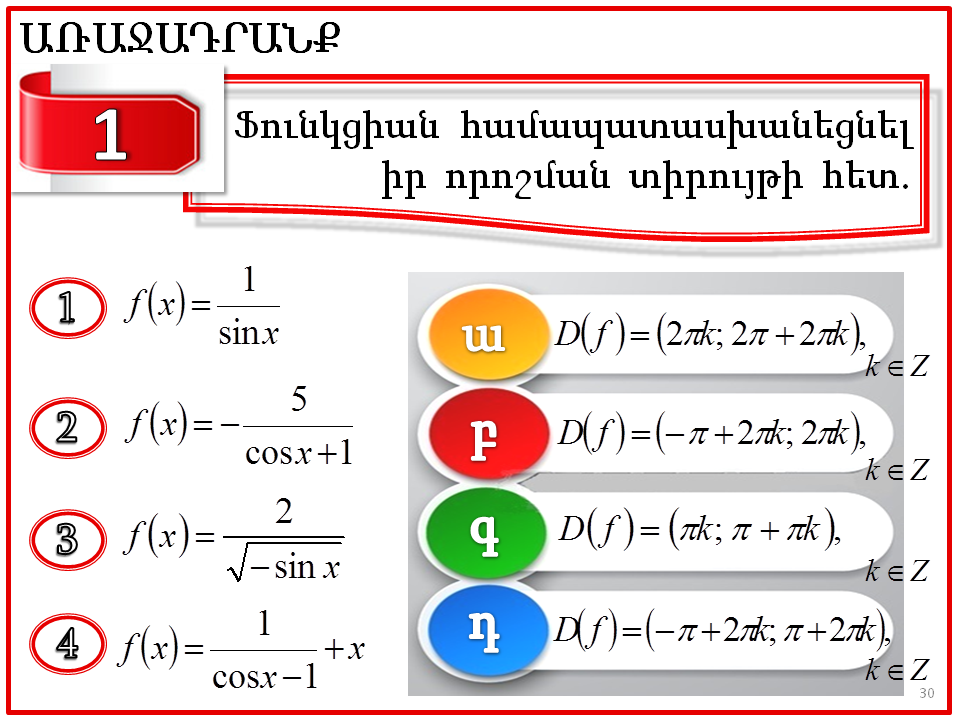 3-րդ  և  4-րդ  սահիկներում   ցուցադրվում   են   լուծումները,  իսկ  5-րդ  սահիկում  սլաքներով  ցուցադրվում  է  համապատասխանեցումը:       Առաջադրանք 2. (6-րդ  և  7-րդ  սահիկներ) 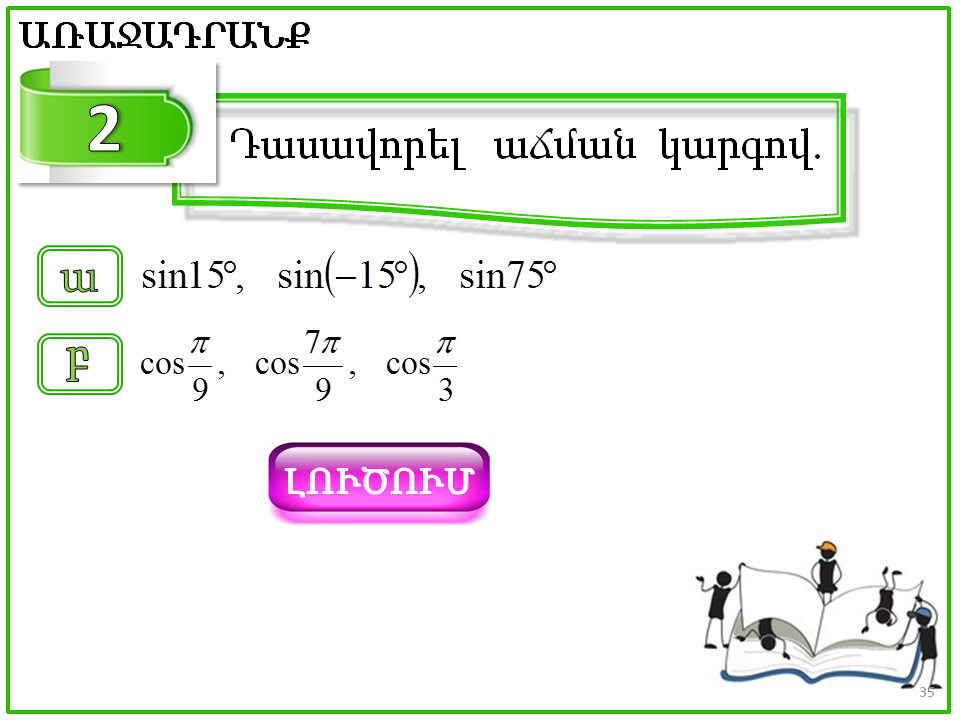 Նույն  սահիկներում   ցուցադրվում  են   նաև  լուծումները:          Առաջադրանք 3. (8-րդ  սահիկ) 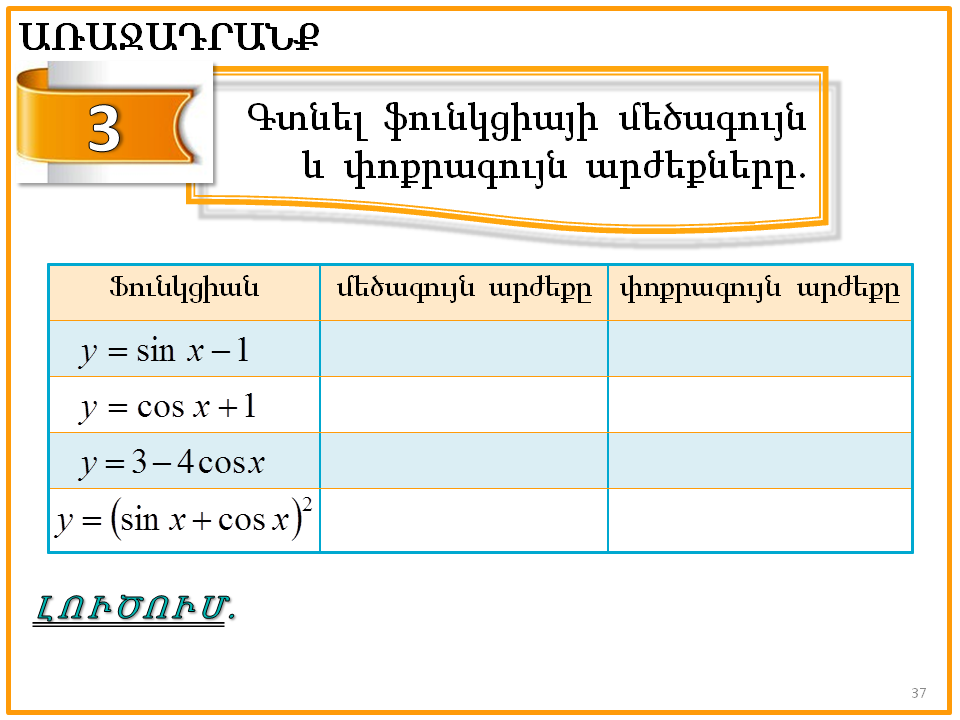 Նույն  սահիկում   ցուցադրվում   է    նաև  լուծումը:     4. ԴԱՍԻ  ԱՄՓՈՓՈՒՄ  ԵՎ  ԳՆԱՀԱՏՈՒՄ       Կատարել անդրադարձ  և  ամփոփել դասը:         Ամբողջ դասի ընթացքում իրականացնել ձևավորող գնահատում՝ ինքնագնահատում և փոխադարձ գնահատում։  Հաշվի  առնելով  սեփական  դիտարկումներն  ու աշակերտների  կարծիքը՝  մատյանում   գնահատել  4-5  աշակերտի՝  հիմնավորելով  յուրաքանչյուր   գնահատականը:5. ՏՆԱՅԻՆ  ԱՇԽԱՏԱՆՔԻ  ՀԱՆՁՆԱՐԱՐՈՒՄ                                                         Սովորել   «Սինուս  և  կոսինուս  ֆունկցիաների  հատկություններն  ու  գրաֆիկները»  դասը,  կատարել  № 286 բ, գ, ե,  287 ա, գ,  288 բ  առաջադրանքները:     Օգտագործված  գրականությունԳևորգյան Գ.  Գ.,  Սահակյան Ա.  Ա.,  Հանրահաշիվ  և  մաթեմատիկական  անալիզի  տարրեր 10,  ընդհանուր  և  հումանիտար  հոսքերի  համար,  «Էդիթ  Պրինտ»  հրատարակչություն,  Երևան  2017,   https://online.fliphtml5.com/fumf/xcad/#p=1 Այվազյան  Է. Ի., Հանրահաշիվ և մաթեմատիկական անալիզի տարրեր  10-12:  Ուսուցչի  ձեռնարկ, հանրակրթական  դպրոցի  ընդհանուր  և  հումանիտար  հոսքերի  համար,  «Էդիտ Պրինտ»  հրատարակչություն,  Երևան  2009:Մաթեմատիկա:  Հանրակրթական  հիմնական  դպրոցի  առարկայական  չափորոշիչ  և  ծրագիր,  «Անտարես»  հրատարակչություն,  Երևան, 2006:«Մաթեմատիկա» առարկայի փորձնական չափորոշիչ և ծրագրեր https://escs.am/files/files/2021-05-06/ab40875bd25c74d53afd8dbd1801244d.pdf  Սիմոնյան Գայանե, Սինուս  և  կոսինուս  ֆունկցիաների  հատկություններն  ու  գրաֆիկները՝ https://lib.armedu.am/article/10078    